附件6：检查验收项目上传流程1.校级项目按照进度要求分别进行中期检查和项目验收，具体操作见图1。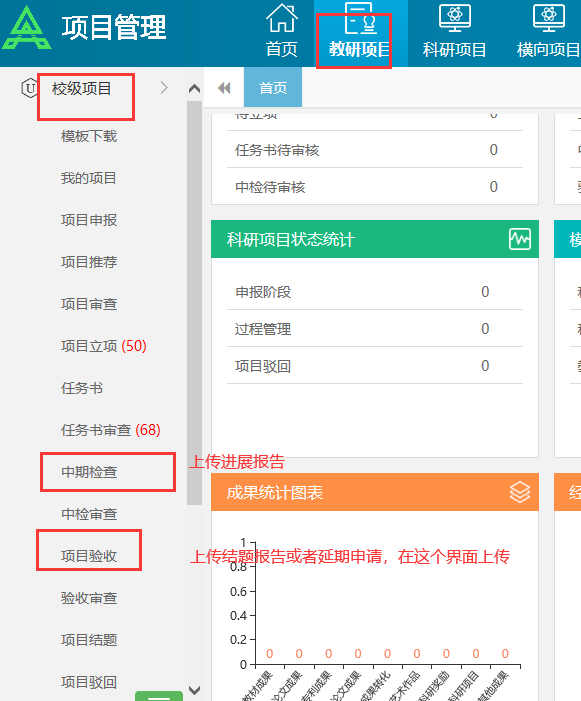 图12.省级项目按照进度要求分别进行中期检查和项目验收，具体操作见图2。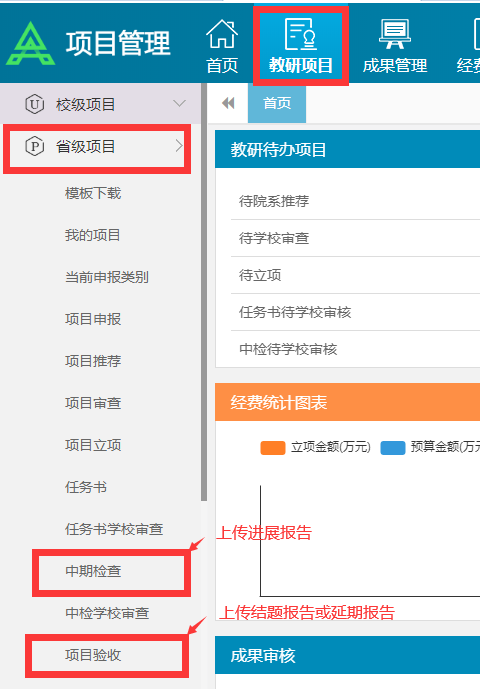 图2